We don’t have the knowledge!American Football is a remarkably easy game to understand and deliver. The skill required to play it at any particular level (like any sport) takes time and effort to develop. But the focus here is on learning the game, having fun and teaching good fundamentals.What BAFA offersDeveloped by a teacher who started his own American Football Programme at his school with no knowledge or experience (and who was not even PE!) there are a number of resources that will help even the most enthusiastic but inexperienced teacher wanting to deliver this great sport. There is a Touchdown Induction Day specifically for teachers that will up-skill you to deliver the sport but also provide you with comprehensive resources (graded as ‘Nurture, Develop, Challenge’) to help you develop your own knowledge and understanding. The Touchdown Programme itself is aimed at showing how American Football philosophically can naturally deliver many school objectives. The School Games are not only supported by the material on the SG website but by additional video resources. There are three Leadership Pathways for youngsters and one externally verified and endorsed Touchdown Junior Flag Activator Certificate (please see YST Leadership Booklet:There are regional Touchdown Activators and Advisers and all local American Football Clubs will always be willing to provide support and advice. Look out for the Clubs that carry the ‘School Games Friendly’ logo;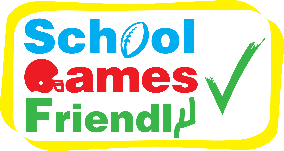 There are also a number of accredited providers who will come in and run sessions for you. Most of this information can be found on the British American Football Association’s website;http://www.britishamericanfootball.org/   or contact;schools@britishamericanfootball.orgSo, there is more help and support available than you probably realize!Exclusive products!There are also exclusive School Games products that you can buy from;http://www.youthsportdirect.org/ The Kicking Kit with a specially designed durable kicking ball for secondary level.The Kicking Kit with a specially designed durable kicking ball for primary level.The Basic Officiating Kit.The Inclusion Kit (for PE refusers and ‘No Kit’ students – get them all involved!).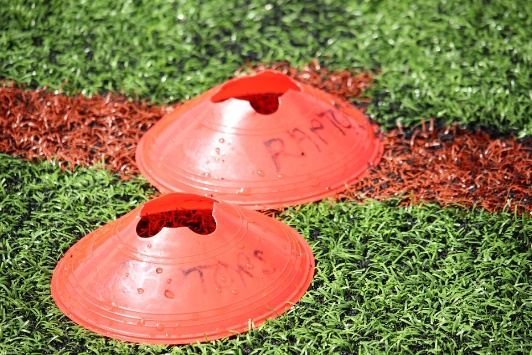 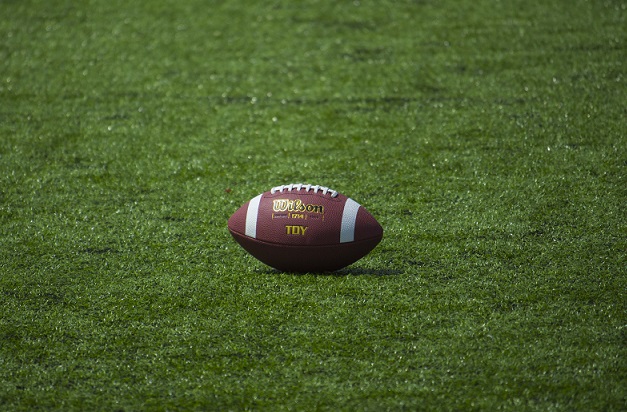 The Exmouth Community College American Football Programme